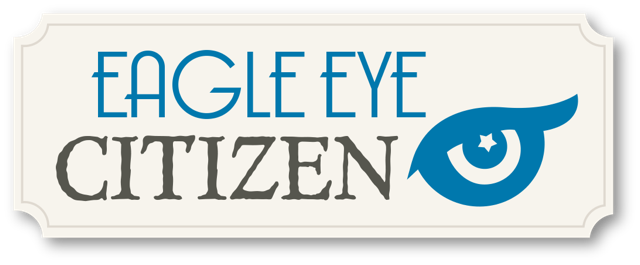 ExcellentGoodFairPoorChallenge TopicStudent creates an original, formulated challenge providing new insight and perspective of the chosen topic.Student presents an original challenge that demonstrates a clear understanding of the chosen topic.Student presents an original challenge that demonstrates a basic understanding of the chosen topic.The student’s challenge is not original or does not demonstrate a basic understanding of the topic.Uses Primary Source EffectivelyStudent chooses two uncovered squares that require higher order thinking skills in order to solve the challenge. Student chooses two uncovered squares that somewhat require higher order thinking skills in order to solve the challenge. Student chooses two uncovered squares that require little higher order thinking skills in order to solve the challenge.Student’s chosen uncovered squares did not require higher order thinking skills to solve the challenge. Uses Available Questions and Answers EffectivelyThe question and answers chosen for the source require the solver to look closer and think critically in order to complete the challenge.The question and answers chosen for the source somewhat require the solver to look closer and think critically in order to complete the challenge. The question and answers chosen for the source require the solver to look closer but not to think critically in order to complete the challenge. The question and answers chosen for the source do not require the solver to look closer or think critically in order to complete the challenge.ReflectionStudent reflection demonstrates advanced learning, creative thinking, and engagement with the primary source.Student reflection demonstrates somewhat advanced learning, creative thinking, and engagement with the primary source.Student reflection demonstrates minimum engagement with the primary source and challenge material.Student reflection demonstrates little or no engagement with the primary source and challenge material.